ТЕМА:  Міжнародні  відносини України.Які державотворчі процеси в незалежній Україні ви можете назвати?( -	Збройні Сили України, державна символіка, конституційний процес, та ін.)В чому виявилися суперечності під час прийняття Конституції?(розподіл повноважень між гілками влади, статус Криму, ненадання російській мові державного статусу)Які недоліки були допущені в економічній політиці?Назвіть успіхи економічної політики.1.  Правові засади зовнішньої політики України.  Після проголошення акта про державну незалежність Україна вперше стала суб’єктом у міжнародних відносинах. 5.12.1991 р. Верховна Рада звернулась із заявою до парламентарів і народів світу, у якій проголошувалось, що Україна спрямовуватиме свою зовнішню політику на зміцнення миру і безпеки у світі, дотримуючись принципів міжнародного права. Надзвичайно важливим питанням було визнання України державами світу.              2.07. 1993 р. Верховна Рада України прийняла «Основні напрями зовнішньої  політики України» . Робота з історичним  джерелом. Документ 1. «ОСНОВНІ НАПРЯМИ ЗОВНІШНЬОЇ ПОЛІТИКИ УКРАЇНИ», УХВАЛЕНІ ВЕРХОВНОЮ РАДОЮ УКРАЇНИ (2 липня 1993 року)....З огляду на своє геополітичне становище, історичний досвід, культурні традиції, багаті природні ресурси, потужний економічний науково-технічний та інтелектуальний потенціал, Україна має всі можливості стати впливовою світовою державою, виконувати значну роль в забезпеченні політико-економічної стабільності в Європі.Зовнішня політика України спрямовується на виконання таких найголовніших завдань: утвердження і розвиток України як незалежної демократичної держави; забезпечення стабільності міжнародного становища України; збереження територіальної цілісності держави та недоторканності її кордонів; входження національного господарства до світової економічної системи для його повноцінного економічного розвитку, підвищення добробуту народу; захист прав та інтересів громадян України, її юридичних осіб за кордоном, створення умов для підтримання контактів із зарубіжними українцями і вихідцями з України: надання їм допомоги згідно з міжнародним правом; розповсюдження у світі образу України як надійного і передбачуваного партнера.Запитання до документа1. Виходячи з тексту документа, спробуйте визначити основні напрями зовнішньої політики України.2. Які завдання зовнішньої політики України поставлені в документі? Чи відповідають вони, па Ваш погляд, реаліям сучасного світу?  Зовнішня політика України спрямована:на забезпечення стабільного міжнародного становища; на збереження територіальної цілісності та недоторканості її кордонів;-   на входження українського господарства до світової економічної системи.Робота зі схемою.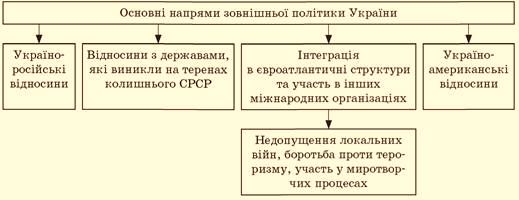 Запитання. Які напрямки зовнішньої політики  України було визнано як пріоритетні?Чи можна вважати за цією доктриною  зовнішню політику багатовекторною? Поясніть.Історичне джерело. ДОКУМЕНТ 2. Уривок із виступу другого Президента України Леоніда Кучми.«Для демократичних країн багатовекторна політика — аксіома. Це особливо важливо для України, яка перебуває між Росією, з одного боку, і країнами ЄС і НАТО — з іншого. Якщо хочеш миру, підтримуй насамперед добросусідські відносини. Іншого просто не дано. Скажу більше. Україна, відгороджена від Росії кам'яним муром, менш цікава Заходу, ніж держава з розвиненою мережею економічних відносин із сусідніми країнами».       Запитання до документа. Яку формулу успіху в міжнародних відносинах           пропонує Леонід Кучма?  З розпадом СРСР Україна стала третьою державою світу за кількістю розміщених на її території запасів ядерної зброї. Тому проблема ядерного роззброєння стала для України своєрідним ключем, яким можна було відкрити двері у західний світ. 18 листопада 1993 р. Верховна Рада України ратифікувала Договір про скорочення стратегічних наступальних озброєнь «Старт-1». Тому Україна добровільно передала 2 600 радянських мобільних ракет Росії. Відносини України із зарубіжними державами та організаціями.Налагодження співпраці з країнами Заходу тривалий час наражалося на перешкоди, зумовлені фактичною нерозв’язаністю неядерного статусу України. Лише в 1994 р. після приєднання до Договору про нерозповсюдження ядерної зброї склалися сприятливі обставини для входження України до світової спільноти. Відтоді Україну почали сприймати як державу, що є вагомим чинником міжнародного життя.Історичне джерело.ДОКУМЕНТ 3. «З Меморандуму про гарантії безпеки у зв'язку з приєднанням України до Договору про нерозповсюдження ядерної зброї (грудень 7 994 р.)»:«1. Російська Федерація, Сполучене Королівство Великої Британії та Північної Ірландії і Сполучені Штати Америки підтверджують Україні їхні зобов'язання згідно з принципами Заключного акта НБСЄ поважати незалежність і суверенітет та існуючі кордони України....підтверджують їхні зобов'язання утримуватися від загрози силою чи її використання проти територіальної цілісності чи політичної незалежності України, і що ніяка їхня зброя ніколи не буде використовуватися проти України, крім цілей самооборони або будь-яким іншим чином згідно зі Статутом Організації Об'єднаних Націй».  Мемора́ндум (лат. memorandum) — буквально те, про що слід пам'ятати, нагадування. Термін може мати такі значення: дипломатичний документ, в якому викладений фактичний, документальний чи юридичний бік якогось питання.  «Україна - Росія»       -На яких засадах будувались відносини між Україною і Росією?        -Як ви ставитесь до розміщення Чорноморського флоту на території України?       -Тузлинська криза – це... .        - Дайте визначення ЄЕП.  «Україна  - НАТО»Існують різні думки про перспективи вступу України до НАТО. Охарактеризуйте своє ставлення  до цього питання.Участь України в діяльності міжнародних організацій     Домашнє завдання.Основні напрямки та здобутки зовнішньої політикиУкраїниНазваРік, з якого Україна бере участь в її діяльностіОрганізація Об’єднаних Націй (ООН)1945Всесвітній Поштовий Союз (ВПС)1947Всесвітній Союз Електрозв’язку, Міжнародний консультативний комітет з питань радіо1947Всесвітня організація охорони здоров’я (В003)1948-1949, поновлено з 1992Всесвітня метеорологічна організація (ВМО)1951Організація Об’єднаних Націй з питань освіти, науки і культури (ЮНЕСКО)В 1954 Міжнародне агентство з атомної енергетики (МАГАТЕ)1957Всесвітня організація інтелектуальної власності1970Організація Об’єднаних Націй з промислового розвитку (ЮНІДО)1985Співдружність Незалежних Держав (СНД)1991Організація з безпеки і співробітництва в Європі (ОБСЄ)1992Парламентська асамблея Чорноморського економічного співробітництва, Чорноморська асоціація економічного співробітництваПарламентська асамблея Чорноморського економічного співробітництва, Чорноморська асоціація економічного співробітництва1992Міжнародний валютний фонд (МВФ), Світовий банк (СБ) (раніше Міжнародний банк реконструкції і розвитку)Міжнародний валютний фонд (МВФ), Світовий банк (СБ) (раніше Міжнародний банк реконструкції і розвитку)1992Міжнародна організація цивільної авіації (ІКАО)Міжнародна організація цивільної авіації (ІКАО)1992Міжнародна морська організація (ІМО)Міжнародна морська організація (ІМО)1994Рада Європи (РЄ)Рада Європи (РЄ)1995Об’єднання країн: Грузія, Україна, Азербайджан, Молдова (ГУАМ) (раніше ГУУАМ; до об’єднання входив також Узбекистан, що згодом вийшов з його складу)Об’єднання країн: Грузія, Україна, Азербайджан, Молдова (ГУАМ) (раніше ГУУАМ; до об’єднання входив також Узбекистан, що згодом вийшов з його складу) 1996Світова організація торгівлі (СОТ)Світова організація торгівлі (СОТ) 2008Україна-ЄСУкраїна-РосіяУкраїна-СШАУкраїна-НАТОУкраїна-сусідні держави